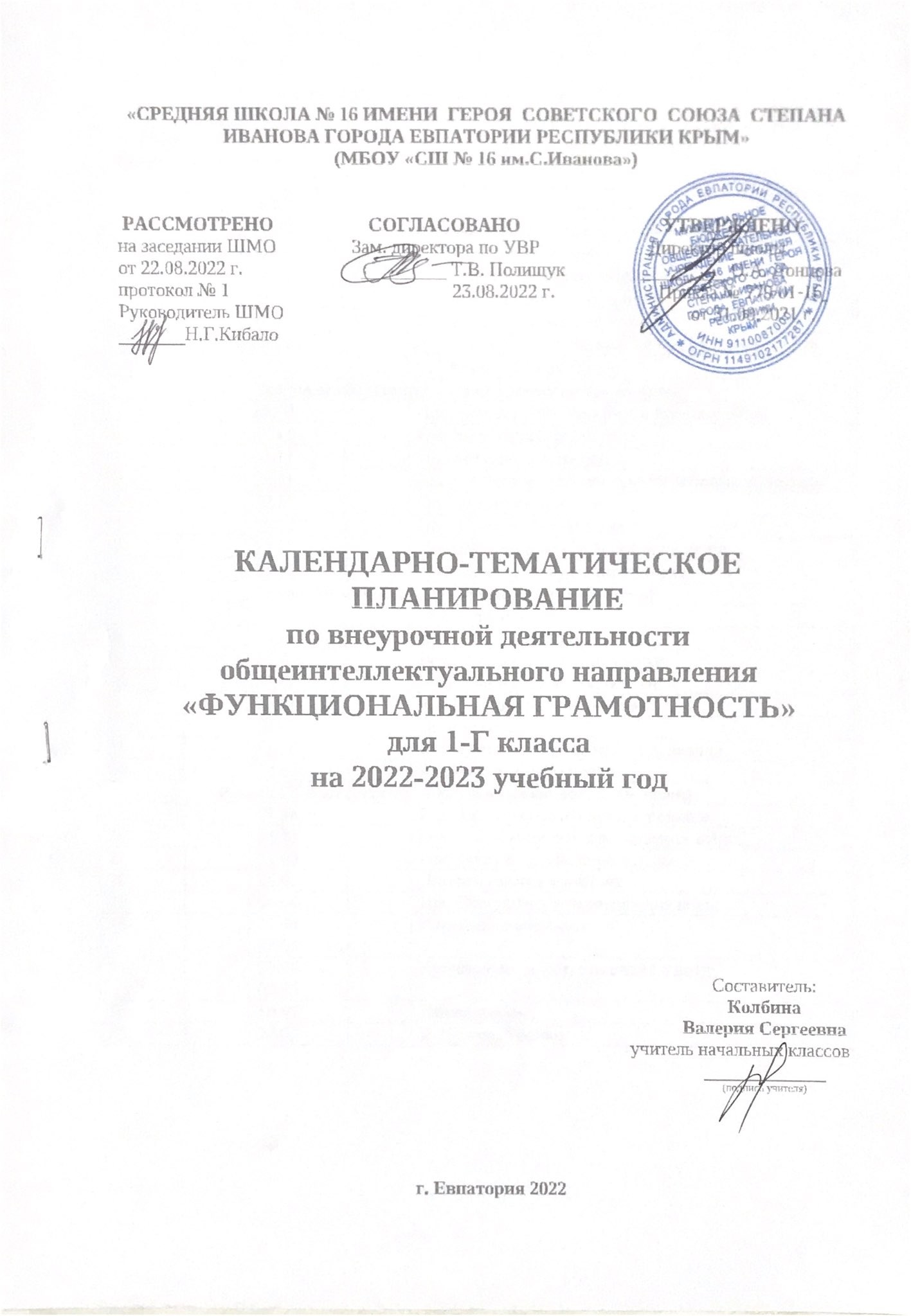 № п/п№ п/пДатаДатаТЕМА УРОКАпланфактпланфактТЕМА УРОКАРаздел I «Читательская грамотность» (8часов)Раздел I «Читательская грамотность» (8часов)Раздел I «Читательская грамотность» (8часов)Раздел I «Читательская грамотность» (8часов)Раздел I «Читательская грамотность» (8часов)1.06.09В. Бианки. Лис и мышонок.2.13.09Русская народная сказка. Мороз и заяц.3.20.09В. Сутеев. Живые грибы.4.27.09Г. Цыферов. Петушок и солнышко.5.04.10М. Пляцковский. Урок дружбы.6.11.10Грузинская сказка. Лев и заяц.7.18.10Русская народная сказка. Как лиса училась летать.8.Е. Пермяк. Четыре брата.Раздел II «Математическая грамотность» (8 часов)Раздел II «Математическая грамотность» (8 часов)Раздел II «Математическая грамотность» (8 часов)Раздел II «Математическая грамотность» (8 часов)Раздел II «Математическая грамотность» (8 часов)9.25.10Про курочку рябу, золотые и простые яйца.10.08.11Про козу, козлят и капусту.11.15.11Про петушка и жерновцы.12.22.11Как петушок и курочки делили бобовые зернышки.13.29.11Про наливные яблочки.14.06.12Про Машу и трех медведей.15.13.12Про старика, старуху, волка и лисичку.16.20.12Про медведя, лису и мишкин мед.Раздел III «Финансовая грамотность» (8 часов)Раздел III «Финансовая грамотность» (8 часов)Раздел III «Финансовая грамотность» (8 часов)Раздел III «Финансовая грамотность» (8 часов)Раздел III «Финансовая грамотность» (8 часов)17.27.12За покупками.18.10.01Находчивый колобок.19.17.01День рождения мухи-цокотухи.20.24.01Буратино и карманные деньги.21.31.01Кот Василий продает молоко.22.07.02Лесной банк.23.14.02Как мужик и медведь прибыль делили.24.28.02Как мужик золото менял.Раздел IV «Естественно-научная грамотность» (9 часов)Раздел IV «Естественно-научная грамотность» (9 часов)Раздел IV «Естественно-научная грамотность» (9 часов)Раздел IV «Естественно-научная грамотность» (9 часов)Раздел IV «Естественно-научная грамотность» (9 часов)25.07.03Как Иванушка хотел попить водицы. 26.14.03Пятачок, Винни-пух и воздушный шарик.27.21.03Про репку и другие корнеплоды.28.28.03Плывет, плывет кораблик.29.04.04Про Снегурочку и превращения воды.30.11.0418.04Как делили апельсин.31.25.0402.05Крошка енот и Тот, кто сидит в пруду.32.16.05Иванова соль.33.23.05В. Сутеев. Яблоко.